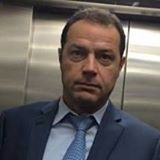 Evangelos TsoukasBusiness Unit Director Haematology, Oncology, Specialty & Rare Diseases Genesis Pharma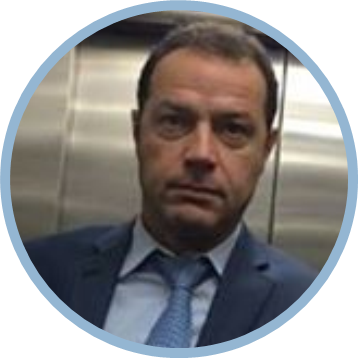 Experienced Business Unit Director with a demonstrated successful track of working in the pharma industry. Highly capable in a wide area of skills, including Innovative Marketing and effective Sales Management, but also experienced in Forecasting, Analytics, Market Mapping and opportunities Maximization, Business Development, Planning and implementation, in many different areas including Medical Devices, Cardiovascular, Diabetes, Haematology, Oncology.Very Strong in KOL management & development and Medical Associations.University Degree in Biology Sciences from Patras University & Diploma in Business Administration from Leicester UniversityAmateur Pilot LicenseSailplane PilotExperienced Paragliding Pilot and ex member of the Greek National TeamAuthor of the books: Cross Country: Small Details with big impact ISBN9781456330057Perimeno                              ISBN-10: 145650052XWake up: the dream is true ISBN-10: 1456373714Playing Keyboards , other instrumentsArt PaintingAmateur Homebuilt ConstructionsMeteorology: www.xcproject.grThermal Project - Greek Thermals DatabaseBlogger: www.xc-news.blogspot.comVolunteeringActive Participation to Hellenic Haematology Society Campaign for bone marrow donorshipprofessional distinctionsHighest Professionalism MSD employee in 2002Global Marketing Campaign distinction, MSD 2001Global Marketing Campaign distinction, AstraZeneca 2006First country in per capita in sales for Amgen products in Greece with Genesis pharma for 2008First country in per capita Sales for Celgene products in 2018 with Genesis Pharma6th Country in KPIs performance worldwide with MSD for Dyslipidemia Product 20021st Company in Haematology for 2018 (Syndicated Market Research Kantar)1st Price in EEFAM National competition for Revlimid launch in Greek Market, after successfully breaking Gleevec benchmark sales record in Haematology products1st Shire distinction for country sales performanceExceptional performance record in Haematology Market Products, IndiCations & Physicians involved:Fresenius: Hemodialysis, NephrologistsZocor: Dyslipidemia, Internists, Cardiologists, Diabetologists, GPsCozaar: Hypertension, Internists, GPs, CardiologistsTracleer: Pulmonary Hypertension,Rheumatologists, Pulmonologists, CardiologistsZaveska: Gaucher disease InternistsCrestor: DyslipidemiaInternists, GPs, DiabetologistsAranesp: Chemotherapy AnemiaHaematologistsGranulokine: GCSFsHaematologistsXagrid: Essential ThrombocytopeniaHaematologists Kepivance: MucocytisHaematologistsRevlimid: MDS, Multiple Myeloma, MCL Imnovid: Multiple MyelomaVidaza: MDS, CMML, AMLHaematologistsMyocet: Breast CancerYondelis: Sarcoma, Ovarian CancerMepact: OsteosarcomaAbraxane: Pancreatic Cancer, Breast Cancer, Non-Small Cell Lung CancerOncologistsreferrence letters upon request by:Professor Evangelos Terpos University of Athens Medical School Professor Panayiotis Panayiotidis University of Athens Medical SchoolCEO Nephrotec Kostas KaripidisMayor of Ioannina Moses ElisafProfessor Pavlos Toutouzas University of AthensProfessor Nikolas Zagris University of PatrasEVANGELOS TSOUKASBusiness Unit Director Haematology, Oncology, Specialty & Rare Diseases at Genesis PharmaResponsible for Haematology, Oncology, Specialty & Rare Diseases products in the Greek Market, including: Celgene, Pharma Mar, Takeda, Incyte, Amicus Therapeutics, Alnylam & Vifor productsContact DetailsMob +306979777133Tel. +302108771544Tel. +302112147557etsoukas@genesispharma.comevangelos.tsoukas@gmail.comwww.xcproject.grwww.xc-news.blogspot.comKONSTANTINOU PALAIOLOGOU 27TK 15236NEA PENTELI ATHENSGREECEPatras UniversityBiology SciencesDates attended 1990 – 1994National Biology SocietyUniversity of Leicester MBADiploma in Business AdministrationDates attended 2009-2014University of AthensMBA in Health EconomicsOngoingBusiness Unit Director Haematology, Oncology, Specialty & Rare Diseases at Genesis Pharma        Nov 2019 – present        Responsible for Haematology, Oncology, Specialty & Rare        Diseases products in the Greek Market, including: Celgene,        Pharma Mar, Takeda, Incyte, Amicus Therapeutics, Alnylam & Vifor         productsBusiness Unit Director Genesis PharmaJan 2017 – Nov 2019Head of Haematology and Oncology products portfolio for the Greek market. Responsible for Celgene, and experienced in  Pharma Mar, Takeda, Incyte and other businesses as belowResponsible for Greece and supporting Cyprus in Marketing ActivitiesBusiness Unit Manager Oncology & Haematology Genesis PharmaJan 2014 – Dec 2016Managing Company Business Unit involved with Several Products and Disease areas: 

Celgene: 
Revlimid, Imnovid, Thalidomide in Multiple MyelomaVidaza, Revlimid MDS in Myelodysplastic Syndromes /AMLAbraxane in Breast Cancer, Lung Cancer and Pancreatic CancerVifor: Ferinject in iron DeficiencyTakeda: Mepact in OsteosarcomaCephalon: Myocet in Breast CancerPharma Mar: Yondelis in Sarcoma and Ovarian CancerShire: Xagrid in Essential ThrombocytopeniaHead of Marketing, Oncology & Haematology Genesis PharmaSep 2013 – Dec 2013Involved with Haematology and Oncology Companies as: 
AMGEN, CELGENE, Shire, Pharmamar, Cephalon, Takeda 
With treatment related to several diseases as: 
Haematological malignancies, Solid Tumors, Rare Diseases, etc.Marketing Manager-Head of Marketing–Haematology Genesis PharmaJun 2007 – Dec 2013Celgene, Amgen, Shire, Vifor, Biovitrum ProductsSenior Product Manager Cardio Vascular AstraZenecaMar 2003 – Jun 2007       Crestor Launch in the Greek MarketMarketing Manager ActelionSep2003 – Mar 2004      Tracleer, Zaveska - Orphan DrugsBusiness Manager MSDJan 2000 – 2003Responsible for: Product Manager Cardiovascular & Specialist Sales Force SupervisorProduct Manager Cardiovascular MSDDec1998 – Jan2000DyslipidemiaSales Rep – Cardiovascular MSDDec 1996 – Dec 1998Antibiotics, Hypertension & Dyslipidemia Account Manager Dialysis Systems Medispes NephrologySep 1996 – Dec 1997 Dialysis Systems Education and TrainingsMBA Health“Διοίκηση Οικονομικών ΜονάδωνΟικονομικά Υγείας και Συστήματα Υγείας”Εθνικό και Καποδιστριακό Πανεπιστήμιο ΑθηνώνOngoing since 2019Achieve PerformanceValue SellingProfessional Selling SkillsDates attended 2019Franklin Covey7 Habits of Highly Effective PeopleProfessional EffectivenessDates attended 2018ZENGER/FOLKMANThe Extraordinary LeaderOrganizational LeadershipDates attended 2018Achieve GlobalExecutive Leadership CoachingCommercial CoachingDates attended 2017Achieve GlobalSales Management CoachingSales EffectivenessDates attended 2017HOW2GROWSenior Management Media Training Dates Attended 2019Patras UniversityBiology SciencesDates attended 1990 – 1994National Biology SocietyUniversity of LeicesterDiploma in Business AdministrationDates attended 2009-2014 Athens University of Economics and BusinessLeadership ProgramDates attended 2009Prof. Dimitrios BourantasTNS InternationalKey Account Management ProgramDates attended 2009Garry HamelManagement TrainingDates attended 2008University of AthensClinical Trials TrainingDates attended 2007Organized by Genesis PharmaAstraZenecaMarket Research TrainingDates attended 2006MSDCrisis ManagementDates attended 2003MSDSales Force EffectivenessDates attended 2003CegedimTEAMS CRM trainingDates attended 2002MSDNegotiations Skills ProgramDates attended 2002MSD/IsraelPharmaceutical Marketing Advanced TrainingDates attended 2000IMSIMS trainingDates attended 1999MSDSales Skills DevelopmentDates attended 1999MSD/DenmarkMarketing Overview Education ProgramDates attended 1999MSD Marketing Principles01 Pliroforiki IT SchoolComputer Programming Basic, Pascal, Cobol, C, C+Dates attended 1996